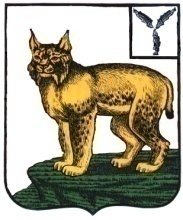 АДМИНИСТРАЦИЯТУРКОВСКОГО МУНИЦИПАЛЬНОГО РАЙОНАСАРАТОВСКОЙ ОБЛАСТИПОСТАНОВЛЕНИЕОт 18.06.2020 г.     № 582Об утверждении Порядка информирования граждан о порядке строительства объектов капитального строительства на земельных участках, предназначенных для ведения гражданами личного подсобного хозяйства, садоводства, огородничества, индивидуального гаражного или индивидуального жилищного строительстваВ соответствии с Градостроительным кодексом Российской Федерации, Федеральным законом от 03 августа 2018 года № 340-ФЗ «О внесении изменений в Градостроительный кодекс Российской Федерации и отдельные законодательные акты Российской Федерации», Уставом Турковского муниципального района администрация Турковского муниципального района ПОСТАНОВЛЯЕТ:1. Утвердить Порядок информирования граждан о порядке строительства объектов капитального строительства на земельных участках, предназначенных для ведения гражданами личного подсобного хозяйства, садоводства, огородничества, индивидуального гаражного или индивидуального жилищного строительства, согласно приложению.2. Определить ответственным за информирование населения о порядке строительства объектов капитального строительства на земельных участках, предназначенных для ведения гражданами личного подсобного хозяйства, садоводства, огородничества, индивидуального гаражного или индивидуального жилищного строительства управление строительства и жилищно-коммунального хозяйства администрации Турковского муниципального района.3. Опубликовать настоящее постановление в официальном информационном бюллетене «Вестник Турковского муниципального района» и разместить на официальном сайте администрации Турковского муниципального района в информационно-телекоммуникационной сети «Интернет».4. Настоящее постановление вступает в силу со дня его официального опубликования.Глава Турковского муниципального района						      А.В. НикитинПриложение к постановлению администрации муниципальногорайона от 18.06.2020 г. № 582Порядок информирования граждан о порядке строительства объектов капитального строительства на земельных участках, предназначенных для ведения гражданами личного подсобного хозяйства, садоводства, огородничества, индивидуального гаражного или индивидуального жилищного строительства1. Настоящий Порядок разработан в соответствии с частью 13 статьи 16 Федерального закона от 03 августа 2018 №340-ФЗ «О внесении изменений в Градостроительный кодекс Российской Федерации и отдельные законодательные акты Российской Федерации» и определяет последовательность действий администрации Турковского муниципального района при информировании населения о порядке строительства объектов капитального строительства на земельных участках, предназначенных для ведения гражданами личного подсобного хозяйства, садоводства, огородничества, индивидуального гаражного или индивидуального жилищного строительства.2. К мероприятиям, направленным на информирование населения о порядке строительства объектов капитального строительства на земельных участках, предназначенных для ведения гражданами личного подсобного хозяйства, садоводства, огородничества, индивидуального гаражного или индивидуального жилищного строительства (далее - порядок строительства), относятся:- размещение информации о порядке строительства в средствах массовой информации;- размещение информации о порядке строительства на официальном сайте администрации Турковского муниципального района в информационно-телекоммуникационной сети «Интернет»;- размещение информации о порядке строительства на информационных стендах администрации Турковского муниципального района;- проведение встреч представителей администрации Турковского муниципального района с гражданами по разъяснению порядка строительства;- предоставление информации о порядке строительства посредством ответов на обращения заинтересованных лиц, поступившие в письменной форме, в том числе поступившие в электронной форме;- ответы на устные обращения заинтересованных лиц, в том числе посредством консультирования по телефону.3. Размещение информации в средствах массовой информации, на официальном сайте администрации Турковского муниципального района в информационно-телекоммуникационной сети «Интернет», на информационных стендах администрации Турковского муниципального района осуществляется в течение одного месяца со дня внесения изменений в законодательство, регулирующее порядок строительства.Встречи с гражданами проводятся по мере необходимости на основании обращений граждан.4. Информация размещается в виде:- извлечений из законодательных и иных нормативных правовых актов, содержащих нормы, регулирующие порядок строительства;- ссылок на административные регламенты предоставления муниципальных услуг;- комментариев и разъяснений об изменениях, произошедших в законодательстве Российской Федерации в сфере порядка строительства;- контактной информации органов местного самоуправления, специалистов администрации Турковского муниципального района.5. Получение информации на устные обращения заинтересованных лиц, а также обращения, поступившие в письменной форме, в том числе поступившие в электронной форме осуществляется в порядке, установленном Федеральным законом от 02 мая 2006 года №59-ФЗ «О порядке рассмотрения обращений граждан Российской Федерации».